 AAS in Nursing Program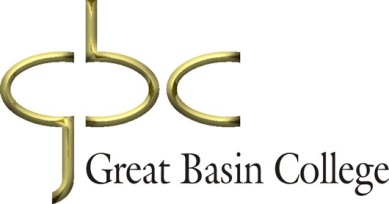 End of Semester Course ReportCourse Number and Name:    	NURS 258	Year / Semester:       Course Faculty (include any adjunct faculty utilizedCOURSE STATISTICSTheory Ratio       Clinical Ratio 8:1   Simulation Ratio   	 (Student to faculty ratios: Please use the number of students at the beginning of the semester for these.)Final Theory Outcomes:Percent Passed:   Percent Failed:      Range of Scores:  Final Clinical Outcomes:Percent Satisfactory:       Percent Unsatisfactory:   Course Attrition:Beginning number of students:   			Withdrawals:   					1 (dismissed)	Incompletes (with expected date of completion):   	Dosage Calculation Test:First attempt passed 			Second attempt passed			Third attempt passed			A & P committee recommendation:	Course OverviewATI Tools/Materials:Brief synopsis of how ATI tools and/or materials were used in the course:  Any issues identified (i.e., are group scores higher or lower than previous semesters).Course Exams:Any adjustments that may need to be done in course exams related to percentage distribution of NCLEX categories, cognitive level, and nursing process. (Please see test blueprints and allotted percentages of item categories)Address technology used in the classroom, including IAV, and brief summary of how it was used, what worked well, and any adjustments that need to be made.THEORY EVALUATIONTextbooks used and evaluation of each:Weekly content: Special Experiences related to student learning outcomes and competencies: Teaching Methods:CLINICAL EVALUATIONClinical Site Evaluation - Include EBP, Patient Health & Safety and ANA Standards(Please list strengths and/or limitations specific to each site)Briefly describe any concern(s) regarding clinical site(s) used.Clinical changes and reason(s): No anticipated changes at this time.  Ensure HR manager in Pahrump has access to Complio in mid-July so she can clear the students to start their clinical at the beginning of the semester.  She stated she needed 30 days minimum for this.  Special Experiences related to student learning outcomes and competencies:Teaching MethodsFULL COURSE OVERVIEWWhat worked well and reason(s):NURS 258 Student Learning Outcomes Survey (SLOs) Spring 2022. 26 out of 31 students completed the SLOs survey:SLO #1 – 96% (25) strongly agreed or agreed; 4% (1) disagreed SLO #2 - 96% (25) strongly agreed or agreed; 4% (1) disagreed  SLO #3 - 96% (25) strongly agreed or agreed; 4% (1) disagreed  SLO #4 - 96% (25) strongly agreed or agreed; 4% (1) disagreed  SLO #5 – 96% (25) strongly agreed or agreed; 4% (1) disagreed  SLO #6 - 96% (25) strongly agreed or agreed; 4% (1) disagreed  Anticipated Changes
Proposed Changes for NURS 258Infection Control:  we will add discussion in skills labs regarding ways to reduce contamination of central lines (CLABSI), chest tube insertion sites, and advanced airways (ventilator-associated pneumonia-VAP). Add discussion that includes s/s to watch for during assessment of N258 skills such as central line, mechanical ventilation, chest tubes. Safety: Develop scenarios for central line, chest tube, and airway that encourage critical thinking and anticipated risks (i.e., unilateral lung sounds on vented pt.) including what they’d assess, how they’d intervene, etc. Added ATI pharmacology templates to review for all theory content.Human Functioning (comfort, sensory):  Add in theory, clinical, and sim discussion about anticipated needs upon discharge. Reiterate the importance of basic care and comfort of patients based on their specific health condition.Health Alterations:Immune: Briefly review the pathophysiology of the inflammatory response and provide resources such as YouTube videos to Webcampus.  Endocrine/Metabolic: Add unfolding case study in theory. Will continue to review. Stages of Maturity:Lifespan: Case studies/simulation/clinical query students regarding how care will differ based on the patient’s age such as peds vs elderly, family, and patient, etc.Stress/Adaptation/Coping:Interdependence: (Mutually dependent relationship which may be of mental, physical, and spiritual health), we will add spiritual and cultural discussion in the “End-of-life” theory day. Several of the simulations in this class have patients who are in cardiac arrest. Debriefing will include how to care for family following death, etc. Incorporate questioning by patient during simulation on a more spiritual/cultural level to help the student determine the best way to comfort and help the patient cope such as, “Who’s going to take care of my family if I remain ill?” or “I haven’t done what I needed to in this life” or “Would you pray with me?”Develop scenarios for Skills lab– airway, chest tube, centralAdd ATI Chest Tube transcripts to moduleRevise Clinical Nurse Leader assignment to reflect an objective measurement of program outcomes (i.e., written assignment) at an organization leadership level.ACLS at beginning of semester before any simulations – over 2 separate daysAdded scenarios in for medication administrationUtilized EMS students, mannikin, supplies for realism to in-class simulationHave students self-assess previous ATI proctor scores and write down the topics of their 3 lowest scores, go to the NCSBN.org to look up & write down the definition on separate index cards. The cards will be brought to their clinical rotation for discussion on how these competencies were meet in their patient careTeam leader assignment – evaluate unit room assignment for cognitively impaired patientsAdd Chapter 65 – Mechanical Ventilation as required reading for module on ARF/ARDS. Revise terminology on various scoring rubrics (i.e., CCP) remove and replace “exceptional”Possibility of adding to the MS day 1 a scavenger hunt type assignment where they find policies, procedures, Safety Sheets, etc.Team Leader Assignment - Revise, add a measurable outcome (i.e., institutional level) and align scoring rubric to reflect criteria of the assignmentED Assignment - Rubric needs to be updated, many categories have the same description for the number of points, it is all related to teaching.Disaster Assignment - Consider different format/settings in WebCanvas – upload PPP & triage rationales in Speed GraderCCP 1 & 2 - Add in rubric for grading, it is listed in the assignment, just not in the grading portion. – done. Add prescribed medications to CCP.ATI Skills Day - ATI states to have suction set at 100-120 and our skills sheet says 80-100. View videos others might need updating.Changes to weekly content and reason(s):Changes to point allocation and reason(s): None at this time. Other changes and reason(s):Administrative:Syllabus has been saved to file.					The course was backed up on WebCampus.					Grades have been entered.			 							Grade book has been saved to file.							Student work samples have been filed in student file.				Student clinical care packets have been filed in student file.		Curriculum map has been updated with all changes madeand filed.							Integrated Concepts Illustration has been updated withall changes made and filed. 						Test blueprint has been filed with course report.				Faculty Signature(s): Date:			Directions: Complete and save in Dropbox/Nursing Shared Files/SPE/Course Reports along with syllabus, clinical schedule, grade book, curriculum map, integrated concepts illustration, and test blueprint.ATI Test UsedWhen test used during semesterRN Adult Medical Surgical 2019RN Adult Medical Surgical Online PracticeATI Final Proctored Exam – Medical SurgicalCurrent Semester 2022Previous Semester 2021Previous Semester2020PreviousSemester2019PreviousSemester2018% & # of Group Below Proficiency Level 100000% & # of Group at Proficiency Level 107.9 (3)03.3 (1)0% & # of Group at Proficiency Level 230.0 (9)60.5 (23)48.1 (13)63.3(19) (19)(19)(16)61.5 (16)% & # of Group at Proficiency Level 370.0 (21)31.6 (12)51.9 (14)33.3 (10)38.5 (10)Adjusted Group Score:83.3Group Mean—National:69.268.969.268.968.5Group Mean –Program:69.268.969.569.368.9Institutional Benchmark:% Of Group Meeting InstitutionalBenchmark:NA92.1NA96.3100Group Percentile Rank - National96.796989598Group Percentile Rank - Program96.796989598Thinking Skills Group ScoresFoundational Thinking85.68676.986.187.2Clinical Application (Clinical Judgment/Critical Thinking) 83.178.181.779.079.9Priority Setting83.182.280.279.080.2Nursing Process Group ScoresAssessment88.082.179.580.483.2Analysis/Diagnosis89.582.286.379.377.7Planning79.077.582.475.074.4Implementation/Therapeutic Nursing82.778.981.980.682.6Evaluation74.666.873.080.080.8Major NCLEX Content AreasManagement of Care92.291.791.4NANASafety and Infection Control80.479.990.379.277.9Health Promotion and Maintenance85.882.976.971.769.2Psychosocial Integrity90.080.772.8NANABasic Care and Comfort72.976.680.178.376.3Pharmacological and Parenteral Therapies86.585.487.578.079.9Reduction of Risk Potential83.275.285.281.485.7Physiological Adaptation82.273.272.480.079.1QSENSafety84.882.684.780.582.3Patient-Centered Care80.076.983.577.377.7Evidence Based Practice83.576.377.879.079.6Teamwork and CollaborationNANA81.5NANAThe following values are for the final “end-of-program” ATI test only20222021Comprehensive Predictor % & # of students at 90-100% probability3131% & # of students at 80-89% probability03% & # of students at 76- 79% probability01% & # of students at 75% less probability03Other Priority SettingOther % & # of students at proficiency levelCourse ExamAverage Percentage